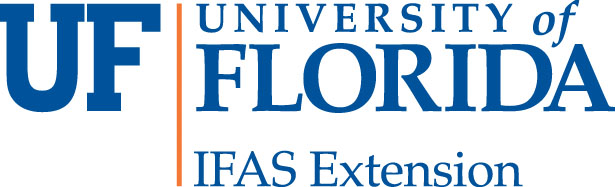 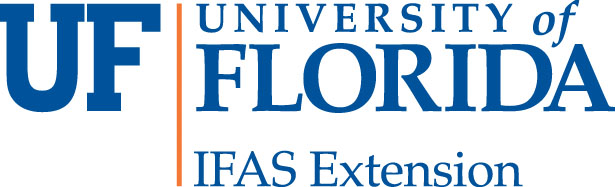 _____________________________________________________________________________Nassau County Extension Office543350 U.S. Highway #1 Callahan, FL 32011 Tel. (904) 530-6351rljordi@ufl.eduhttp://nassau.ifas.ufl.edu/ITEM 3MG OVERVIEW TEST (ANSWERS WILL BE FOUND IN ITEM 1)DIRECTIONS: Please circle the letter indicating your answer and return this test along with                                                  Item 2 (application) by Friday, 5pm May 31, 2019.The Master Gardener Program is sponsored by:The University of North FloridaFlorida Department of Agriculture and Consumer Services IFAS (Institute of Food and Agriculture Sciences)Florida Division of Plant Industry (DPI)The Cooperative Extension Service was created by a legislative act called:The Morrill Act (1862)The Smith-Lever Act (1914).The Hatch Act (1887).Larson Act (1898).The Cooperative Extension Service is funded by:The Federal GovernmentThe State of FloridaThe County of NassauAll of the aboveNassau County Master Gardener Volunteers are required to volunteer how many hours of public service during their first year?30 hours75 hours50 hours80 hoursNassau County Master Gardener Volunteers are required to attain how many additional hours of advanced horticulture training to re-certify for additional year of volunteer service?35 hours10 hours25 hours50 hoursThe main purpose of the Master Gardener Volunteer Program is to increase or extend the service and output of research based information offered by Nassau County Cooperative Extension.TrueFalseNassau County Cooperative Service provides information to the community primarily in the areas of:Family and Consumer Information Services4-H YouthAgricultureAll of the AboveMaster Gardener Volunteers make most pesticide recommendations using information generated from:Public sources such as books, magazines, and newspaper article.Personal, practical experience.The Institute of Food and Agricultural SciencesAll of the above. The title “Master Gardener” is to be used only in association with the UF/IFAS Nassau County Master Gardener Volunteer Program and not for commercial purposes.TrueFalseMaster Gardener Volunteers must abide by the policies set out by UF/IFAS and the Nassau County Extension Office TrueFalseNassau County Master Gardener Volunteers are required to provide a minimum of how many volunteer hours to re-certify after their first year of service?35 hours75 hours50 hours80 hoursAfter attending all the classes and passing the tests, certified Nassau County Master Gardener Volunteers are able to use the name Master Gardener for commercial and business purposes.   TrueFalseNassau County has only one agriculture agent.  TrueFalseList two topics to be covered at the Master Gardener Training class. __________________________________________________________________________What do the letters UF/IFAS mean? __________________________________________________________________________This application is due back by Friday, June 21, 2019 no later than 5PM.Mailing Address:   
Nassau County Extension 543350 US Hwy 1, Callahan, FL 32011- 6486 or email: rljordi@ufl.edu   Phone: (904) 530-6351